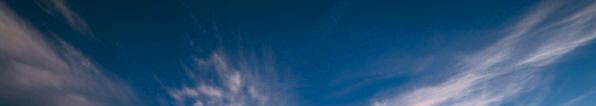 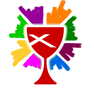 Stewardship: Giving, Gratitude, God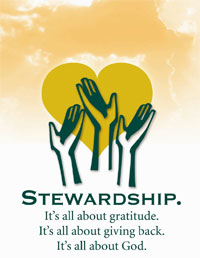 Annual Voices Conference set for Nov. 11Each year, First Christian Church hosts a community workshop/lecture series entitled Voices:  Addressing Issues That Affect the Church and Wider Community.   Our audience is the wider ecumenical faith community (clergy, chaplains, lay leaders) in the Twin Cities, and our goal is to provide tools to our colleagues and wider community to help address these issues, through nationally-recognized speakers and partnerships with local organizations and practitioners. Additionally, the registration fee is extremely affordable through the support of FCC's Wholeness Fund.  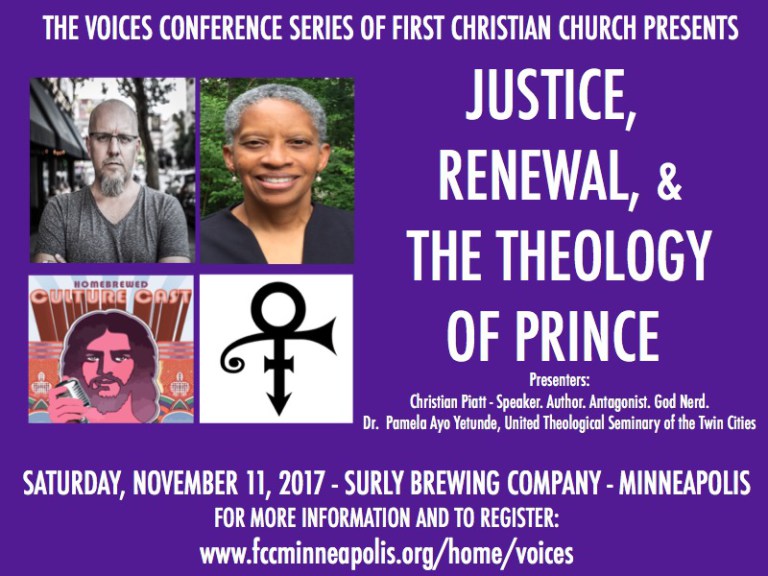 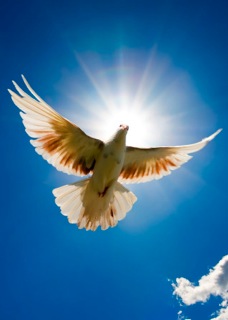 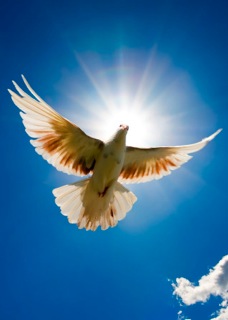 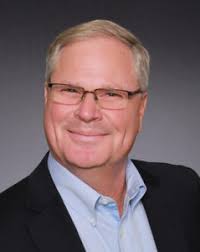 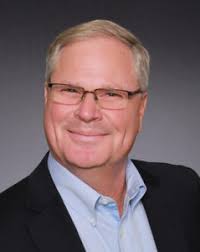 Note:  For this reflection, we have literally borrowed a page from last year's Stewardship Campaign, which featured Community of Prayer, a devotional booklet written by Bruce Barkhauer, who served as the first Minister for Faith and Giving for the Christian Church (Disciples of Christ).  Finding Your HeartFor where your treasure is, there your heart will be also. Matthew 6:21I confess that for years I understood this text as saying my treasure would naturally follow my heart. It was just the way I had heard it as a child. It was only as an adult that I came to realize the text says exactly the opposite. My heart will follow my treasure, not the other way around. Jesus dares to say that your checkbook is a theological document. Look at your EFT statement at the end of the month and you will know what matters to you. Your money flows to what you love. Find your money and you will find your heart.This would even apply to our congregations. The church budget is also a theological document. To what does our money flow? Are we caring for ourselves or are we seeking to impact the lives of others? Does our financial report show that we tithe as a congregation from the resources we receive to causes outside of our own concern? In a season of stewardship preparation, you have to ask yourself, can you find your heart for God amidst the trail of debit and credit card transactions? Do the ledger entries demonstrate a concern for justice, a desire to bring wholeness, and the hope that no one should be without food, clean water and shelter? Or do they say something else?In a season of stewardship preparation, you might ask yourself, where is your heart and is it where you hoped you would find it? Would a little more treasure invested in the Realm of God reflect what you would like the answer to be?  God, I desire my heart and my treasure to be less in conflict and more in line with you.  AmenThe easiest fundraiser ever!We’re starting another round of the easiest fundraiser you’ll ever do! We’re not asking for your money, we’re just asking you to spend it a little differently than you normally would. Before heading to the store to do your everyday shopping, pick up a gift card from us. The SpringHouse mission fund will get a percentage of the sale while you still spend the amount you normally would have. Cards are available for many different restaurants, gas stations, stores, and even travel and entertainment sources.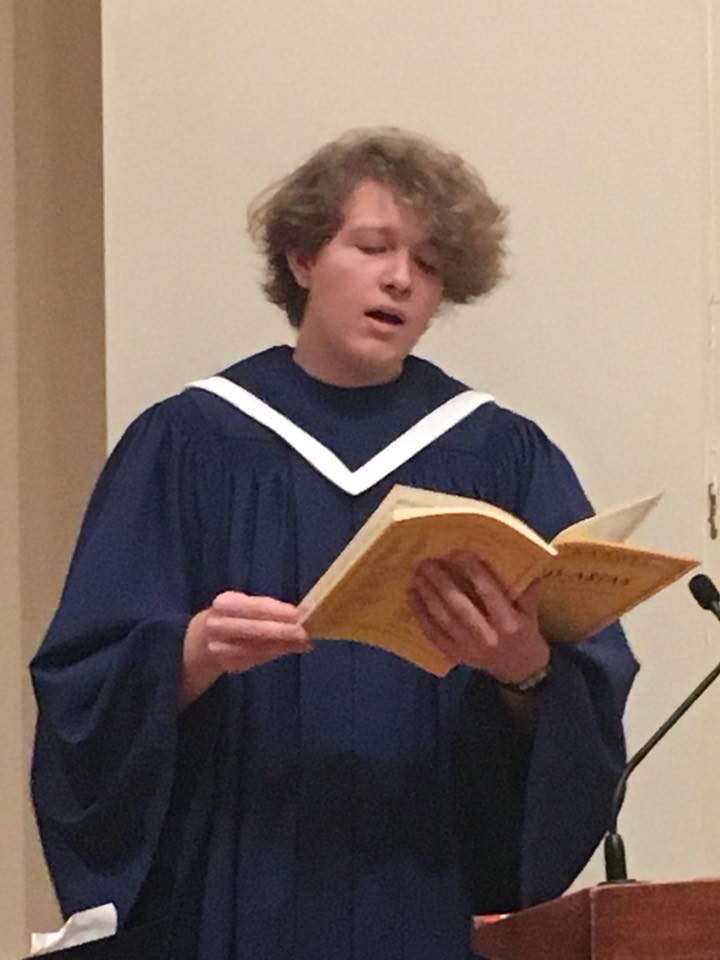 Can this really make a difference?Let’s look at an example. I buy a $100 gift card for Cub Foods. It has a 4% donation rate, so SpringHouse gets $4. That doesn’t seem like a lot. But I can easily spend 4 of those a month, so now the church gets $16. Let’s say 20 people all do this – now we’re up to $320/month! If 100 people do it, that’s $1600/month!Sounds great, how do I get started? There are several ways to participate in this fundraiser:Online: Visit ShopWithScrip.com, enter our code (BF16DF4B443L6), and create an account. There you can see all of the card options available and submit your order. Pay the church, and we will deliver your card(s) to you at church.For the “computer challenged”: Pick up an order form at church and fill it out to let us know which cards you would like, and in what amounts. Pay the church, and we will deliver your card(s) to you at church.Gift cards are great for:Classroom suppliesThanksgiving shoppingChristmas shopping (for you or a gift)Wedding giftsBaby showersThanking the kid who picks up your mail Your own personal every day shopping…and more!We will place two orders this fall. The first will be due by Oct 8, and the cards should arrive back to church by Oct 22. The second order is due Nov 26, and should be back by Dec 10.If you have questions, contact Becki Whitaker at purplepercussionist@gmail.com or 651-686-6571. Thanks for helping us support SpringHouse missions!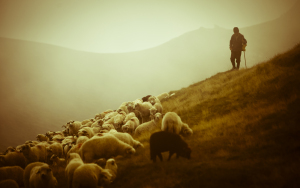 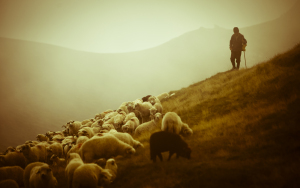 